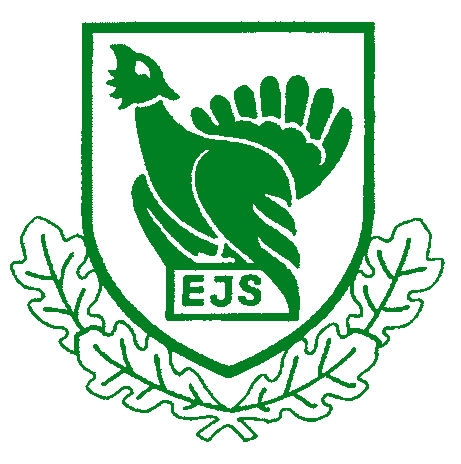 Eesti Jahimeeste Seltsi juhatuse koosolek20.10.2021.a.  kell 13.00-15.00Kuristiku 7, TallinnOsalesid: Raivo Aeg, Riho Breivel(zoom), Mati Kivistik(zoom), Ive Kuningas, Arvi Luuk, Priit Piilmann, Margus Puust, Jaanus Põldmaa, Endrik Raun, Rein Rosenberg(zoom), Karel Rüütli(zoom), Tiit Tammsaar, Andres Vainola (zoom), Raul Vahter, Priit Vahtramäe, Marko Vinni(zoom), Jaak Volmer (zoom).Puudusid: Aigar Kallas, Toomas Kõuhkna, Kalle Palling.Osalesid: Aigar Jürjens (Põltsamaa JS), Andres Onemar (Hiiumaa JS), Tiit Rammul (Põlva JS –zoom)Koosoleku juhataja palub kinnitada varem saadetud päevakord. Kõik osalejad poolt.1. Päevakorra kinnitamine.1. Päevakorra kinnitamine.2. Ülevaade ÜMO lepingute sõlmimisest. Külas Reevo Paas ÜMOst.3. Ülevaade maakondlike jahindusnõukogude otsustest seoses KÕL pikendamisega. 4. Ettepanekud Siseministeeriumi helisummuti osas. 5. Juhatuse koosolekute töökorra muutmise arutamine. Teine lugemine.6. Muud küsimused. 6.1. Arutame küsimust, mis saab jahirahu väljakuulutamisest Ida- 8.Virumaal tulenevalt covidist.9. Järgmise juhatuse koosoleku aja määramine.  Otsus: Kinnitada varem saadetud päevakord.2. Ülevaade ÜMO lepingute sõlmimisest. Külas Reevo Paas ÜMOst.Koosoleku juhataja selgitab, et suvisel volinike koosolekul otsustati, et EJS-i juhatus räägib läbi ÜMOga eesmärgiga saada võimalusel ühtne tüüpleping maaomanikuga, mida aktsepteeriksid mõlemad pooled. Läbi rääkima on tulnud Reevo Paas ÜMOst. Koosoleku juhataja annab sõna Reevo Paasile, kes ütleb kohe, et ei ole ise rahul lepingute sõlmimise kiirusega. Lepingute sõlmimine on pooleli ca 38 tuhat hektari osas. Sõnavõtja andmeil ootavad jahimehed ÜMO ja EJSi vahelist tüüplepingut. Erimeelsused lepingute sõlmimisel on tekkinud näiteks lehtpuude kahjustuste osas. Kahjustustes osas tuleb arvestada nendega, mis on tekkinud lepingu kehtimisest alates.Probleemne lepingute sõlmimisel on 200 m jahikeeld hoonetest. Luua kool valmistas ette kaardi, kus on näha palju jahimaast on hõivatud 200 m hoonete ümbruse tsooniga, mille tulemusena jahimaad vähenevad märgatavalt. ÜMO pakub rendilepingu vorme tasudega ja tasuta. Sõnavõtja andmeil on sõlmitud tänaseni 6 tasulist lepingut ning kaks on veel laual.Tasuliste lepingute taga on konkurendid vm jagunemise probleemid. Lepingu lisa seletava punkti probleem: p.1.3. kirjeldab lepingu lisa. Reevo Paas palub EJS juhatusele täpsustada, kuidas sätestada „200 m“ küsimust.Juhatuse liikmed arutavad, et kui lepingus on sätestatud siis on jahipidamine sellel alal lubatud, tuleb täpsustada juristidega, kuidas seda lepingus üheselt kirjeldada. Juhatuse liige Jaak Volmer lisab, et siiani on olnud praktika, et kui jahimaade lepingut ei ole siis 200m keeld kehtib. Kui on sõlmitud leping siis 200 m hoonetest on jahipidamine lubatud vastavalt lepingule. Juhatuse liikmed toovad näite probleemidest kopra küttimise korraldamisest, kui naabri hoone on lähemal kui 200 m.Reevo Paas  räägib, et üldiselt ei taheta sõlmida tähtajatut lepingut. Põhjuseks, et nii ei saa lepingut ühepoolselt lõpetada. Sõlmitud on lepinguid alates 1. mai 2022 kuni 31. mai 2033.Jahiturismiga tegelevad isikud on selle vastu huvi tundnud.Juhatuse liikmed kommenteerivad, et lepingud tuleks sõlmida soovitavalt tähtajalised.Juhatuse liige Rein Rosenberg palub täpsustada lepingu p.5.11 tingimusi, mis käsitleb kahjude suuruse kindlaksmääramist: kas kahjude all mõeldakse ka haava ja tamme kahjustusi.Reevo Paas selgitab, et koostatakse akt, kus männi ja kuuse taha on kirjutatud summa. Kasele rakendatakse okaspuude määra. Istutatud puudele arvestatakse kahjusid okaspuude määruse alusel.Rein Rosenberg täpsustab, et riigimaadel lehtpuu kahjude eest tasu ei küsita. Sõralistele on see koos pajuga peamine toit. Ta teeb ettepaneku, et haava jt lehtpuude kahjustused ei oleks metsakahjude määramise aluseks.ÜMO esindaja lubab ettepaneku lehtpuude kahjude maha arvamise kohta juhatusele edastada.Rein Rosenberg teeb veel ettepaneku, et kahjude arvestamise metoodika võiks olla lepingu lisana kaasas. Varem on see nii olnud. Varem ei ole olnud ka lehtpuu tasu kahjude arvestamises sees.Juhatuse liige Priit Vahtramäe küsib lepingu p.2.3. osas. Miks peab kasutaja keeldumist põhjendama? Lisa ju kooskõlastatakse kahepoolselt.ÜMO esindaja selgitab, et lepingus on mõeldud maid, mida eriti ei taheta. See ei ole jahimeestele hetkel küsimus olnud, kuid lubab muutmist kaaluda ja ettepaneku edastada. Külaline Andres Onemar palub täpsustada, et kui leping laieneb iseenesest ÜMO uutele partneritele, siis standardlepingu puhul jääb jahimees lepingu asjast välja. Kui näiteks 200 m ei ole standardtingimus, kuidas siis jahimees sellest teab.Reevo Paas vastab, et uus lisa peab saama ka jahimeeste allkirjad. Oleme leidnud, et ei suuda hallata lepinguid igapäevaselt. Teeme seda 1x aastas kas jahiaasta alguses või lõpus.Priit Vahtramäe sama teema uute osalejate keeldumise põhjendustega, tuleb teha uued lisad. Põhjendamine ei peaks lepingus olema.Andres Onemar lisab, et lepingus on vaja ette näha jahimeeste protsessis osalemine.Reevo Paas vastab, et ÜMO tahab ikka põhjendusi, miks loobutakse jahimaade kasutamisest.EJS tegevjuht Tõnis Korts palub ÜMOlt lepingu kohta kirjalikku seletuskirja, et täpselt aru saada, mida ÜMO mitmete lepingupunktidega täpselt silmas peab. Seletuskiri annaks paljudele küsimustele vastused ja hoiaks meie kõigi aega kokku.Koosoleku juhataja Margus Puust täpsustab, et ÜMO sõlmib lepingu maaomanikuga ja teeb edasi jahimeestega 10 aastased lepingud. Kasutusõiguseloa saab kui on sõlmitud 51% maaomanikega lepingud. Kas ÜMO on sõlminud lepinguid igaks juhuks ka nendega, kellel KÕL puudub?ÜMO esindaja vastab, et lepingus on võimalus maade vahetamiseks. ÜMOl on eraldi lepingu- vorm KÕLi taotlejale. Leping kehtib aga sellega, kellel on KÕL.Rein Rosenberg lisab, et kahjude lisa lepingus on oluline, et ühe eraldise kohta ei saa küsida mitu korda kahjude tasumist. Lisa välistab edasised vaidlused.Reevo Paas selgitab, et maaomanik saab ka tulla lepingust välja. Tiit Tammsaar lisab, et oleks viisaks kui mõlema partneriga oleks ühesugused lepingud. Reevo Paas selgitab, et jahimeestele on pakutud praegu pikem tähtaeg, mida maaomanike lepingutega veel ei ole jõutud teha.Juhatuse liige Marko Vinni teeb ettepaneku, et suurmaaomanikega saab teha ka lepinguid ise, kaasamata vahendajana ÜMO. IVJSis oleme neid ise teinud. Nii on lihtsam üksikasju paremini kokku leppida.Reevo Paas ütleb, et nii on tehtud mitmel pool. Toob näiteid Tornatorist ja Saaremaast.Juhatuse liige Jaanus Põldmaa küsib, et kui leping tehakse 10ks aastaks, kas siis on võimalik, et lepingud on aga kinnistut(maid) pole?Reevo Paas – teoreetiliselt on. Võib seletuskirja panna, et kui kinnistut ei ole siis leping lõpeb.Jaak Volmer küsib, et on tasuta vorm ja tasuline vorm. Mis taustaga jahimees küsib tasulist vormi?Reevo Paas– Praegu on neid sõlmitud 2tk. Raske hinnata, mis põhjusel.Tõnis Korts esitab Põlva JS Tiit Rammuli ettepaneku, kas ÜMO lepingu asemale võiks aluseks võtta RMK lepingu.Reevo Paasi vastus: meil ei ole õigust kasutada teise firma lepinguid, meil on jurist ette valmistanud oma lepingu vormi.Juhatuse liikmed esitavad veel väga palju erinevaid sisulisi küsimusi.Koosoleku juhataja teeb ettepaneku, et ÜMO esindaja võtab täna esitatud küsimused ja  ettepanekud kaasa ning edastab need oma juhatusele arutamiseks. Samuti edastame ÜMOle kirjalikult protokolli selle punkti osas väljavõtte. Kõigil, kellel on veel küsimusi palume need edastada tegevjuhile, kes edastab need ÜMOle. Ettepanek EJSi juhatuse poolt otsida koostöös lahendusi.Kõik poolt.Otsus: Paluda ÜMO esidajal edastada täna esilekerkinud teemad, ettepanekud ja küsimused lepingu kohta oma juhatusele ja EJS edastab kirjalikult ka meie ettepanekud.3. Ülevaade maakondlike jahindusnõukogude otsustest seoses KÕL pikendamisega. Koosoleku juhataja Margus Puust tutvustab juhatusele olukorda. Jahindusnõukogude esindajad on võtnud huvitava kursi lepingute sõlmimisel. Oleme teinud koostööd, et jõuda erinevate osapoolte allkirjastatud kompromiss-kokkuleppele kasutusõiguse lubade pikendamise osas. Tänaseks selle leppe kuues punkt ei tööta vastavalt kokkuleppele. Olukord on ootamatu ja veider. Meile on väidetud, et see 51% eramaadest tingimus, mis on laual kehtib jahindusnõukogus ainult esimesel korral. Eks aeg näitab, kuidas edasi asi areneb.Jõgevamaa jahindusnõukogus toimunut kommenteerib Aigar Jürjens. Pikendamiseks esitati viie jahipiirkonna taotlused. Jahindusnõukogu koosolekul kontrolliti põhjalikult sõlmitud lepinguid. Kaks esimest taotlejat said 51% eramaade lepingute esitamisel JN positiivse otsuse. Järgmiste Torma ja Kullamaa jahipiirkonna taotluste hääletamisel läks hääletamine arvatavasti isiklikuks. Neil oli ligi 600 maaomanike lepingut. Tehti kontroll helistamisi. Tormal oli sõlmitud kokku lepinguid üle 70% . Kullamaal veel rohkem. Protokollis kirjas eriarvamus ja otsus oli ei. Blokeeris ÜMO esindaja. Järgmine JN toimub detsembris.Juhatuse liikmed arutavad võimalusi jahindusnõukogu töökorra valguses. Isikuandmete turvalisuse mõistes oleks mõistlik, kui lepingute kontrolle teeks üks isik näiteks Keskonnaamet. Kui jahindusnõukogu liige ilmselgelt erinevatel motiividel ei soovi koostööd teha saaks esitada ettepanek antud isik välja vahetada selle vastu, kes suudab teha konstruktiivset koostööd. Jälgida tuleb ka olukordi, kus JN liige ei ajaks isiklikku asja. Sellisel juhul tekib huvide konflikt. Tiit Tammsaar küsib võimaluse kohta JN lepet vaidlustada. Raplas kinnitati 3-st taotlusest 1. Kaks kindlat JN liiget vetostavad regulaarselt ühise otsuse. Kas on huvide konflikt, kui  jahipiirkonna juhatuse liige on JN liige? Kas ta võib osaleda hääletamises ning ei pea ennast hääletamiselt taandama? Seda küsimust peaks täpsustama, ennast puudutavate otsuste puhul tuleb ennast hääletamisest taandada. Juhatuse liige Raivo Aeg – eitamist tuleb piisavalt ja alati põhjendada. Kohus vaatab seadust. Tegemist on haldusotsusega,  mis toob osapooltele kaasa õiguslikke tagajärgi. Koosoleku juhataja soovitab jahipiirkondadele lepingute sõlmimistega mitte viivitada ja tegutseda aktiivselt. .Jaak Volmer ütleb, et Tartus juhatuse liikmed taandasid ennast hääletamisest, seal on arvestatud seotud isikute teemat.Raul Vahter arvab, et juhatuse liikmed peaksid hoiduma huvide konfliktidest hääletamisel. EJSil on võimalus teha Erametsaliidule märgukiri, et nende jahindusnõukogu liikmetega ei ole võimalik koostööd teha. Kuidas peame suhtuma kui meie poolt on kõik tehtud ja kokkulepe ei toimi. Selle peab fikseerima üksikasjaliku protokolliga. Koosoleku juhataja palub juhatuse liikmetel anda edasi ülevaade maakondades KÕLte pikendamise olukorrast.Andres Vainola: Harjumaal on palju RMK ja reformimata jahimaid. Harju tasemel tehakse kokkuleppeid, et üks pool on Harju JK. KÕLt veel pikendatud ei ole.Jaak Volmer: Tartumaal on 23st pikendatud 21. 2 seltsi on aeglasemas tempos tegutsemas. Suuremal osal KeA pikendamise otsused käes.Marko Vinni: Ida-Virumaal toimus jahindusnõukogu esmaspäeval. Kogu maakonna taotlused esitati korraga. KEA esindaja ütles ei, sest ministeeriumist olla antud käsk öelda ei. Viis jahipiirkonda said nõusoleku ja 18 jäid järgmiseks korraks.Rein Rosenberg: Valgamaal on maaomanikega lepingute sõlmimine täies hoos. Hetkel ei ole taotlusi Jahindusnõukogule esitatud. Tiit Rammul: Põlvas JN koosolekut ei toimunud. Pikendamise taotlusi sisse ei ole antud. Mati Kivistik: JN toimub järgmisele nädalal. Kasutusõiguselubade pikendamise taotlused lähevad kogu pakiga kevadel.Karel Rüütli: oli karta, et läheb ärevaks. Riigiametite poolt veider käitumine. Aga eks aeg annab arutlust. Priit Vahtramäe: reedel lähevad Jahindusnõukokku taotlema pikendust 5 piirkonda. Lepingutega tegeletakse. Ühel seltsil on suulised lepingud.Ive Kuningas: Saaremaal on Orissaare seltsil pikendus olemas. Detsembris toimub erakorraline jahindusnõukogu, väga palju seltse sinna ei tule ilmselt. Lepinguid sõlmitakse hoolega. Vallamaade kasutuseks on nõusolekud olemas. Andres Onemar: Hiiumaal on selge juhatuse seisukoht, et kõik seltsid tegutsevad oma tempos. Osadel nõusolekud juba olemas, ülejäänud esitatakse detsembris või jaanuaris. Üks piirkond on raskes seisus: jääb ¾ poole. Raul Vahter: Lääne-Virumaal erakorralisi Jahindusnõukogu istungeid eriti ei korraldata. 28st jahtkonnast on nõusolekuid 21. Seitsmel piirkonnal veel pooleli neist kahel enam-vähem. Ülejäänud on eraõiguslikud isikud, kes tulevad ilmselt viimastel päevadel.Arvi Luuk: Järvamaal antakse taotlused novembris kõik ühiselt sisse. Osadel on suures osas kasutada RMK maad. ÜMOga on lepingud ainult Amblal. Teised Järvamaa piirkonnad on sõlminud lepingud otse. Endrik Raun: Läänemaal on asjad kontrolli all. Eesmärk 51% lepinguid. JN toimus muudatus alustas uus juhataja Jaanus Müür. Esimesed lähevad plaane kaitsma lähiajal.Jaanus Põldmaa: Pärnumaal anti nõusolek 29st 11l jahipiirkonnale. Hääletamisel olid vastu EEML ja KeA esindajad. Järgmine koosolek toimub novembris. Jaanus Põldmaa esindatav ETKL on positiivse seisukohaga. Nende seisukoht kahjude osas on kahjude ennetamine mitte rent ega kahjutasude nõudmine.Ive Kunigas palub kaasabi maa-ameti kaardile ühe kaardikihi lisamist, mis näitab jahipiirkondi.Jaak Volmer vastab, et Jahises on parim mõeldav jahipiirkondade kaart, mis on avalikkusele vabalt kättesaadav.Otsus: Teha ettepanek, et KeA teeks ise Jahindusnõukogule esitatud lepingute kontrolli kasutades Jahise jahimaakorralduse moodulisse sisestatud andmeid.4. Ettepanekud Siseministeeriumi helisummuti osas. EJS tegevjuht Tõnis Korts selgitab, et EJS juhatus tegi eelmise aasta oktoobris ettepaneku Siseministeeriumile, et reguleerida Relvaseadus selliselt, et oleks võimalik helisummutiga relva transportida ja hoiustada. Nüüd on jõutud relvaseaduse muutmiseni ja ka meie teemani.  Eelnevalt on juhatuse liikmetele saadetud Siseministeeriumi kiri, ettepanekute tegemiseks seaduse eelnõusse. Kirja projekt on juhatuse liikmetele saadetud.Otsus: Juhatuse liikmed kinnitavad esitatud kirja projekti.5. Juhatuse koosolekute töökorra muutmise arutamine. Teine lugemine.EJS tegevjuht selgitab, et sama teema oli arutusel ka eelmisel koosolekul. Ettepanek oli korraldada koosolek kas kolmandal või neljandal neljapäeval, et anda rohkem aega koosoleku ettevalmistamiseks.Juhatuse liikmed arutavad, et KOVide koosseisud ei ole veel paigas ja otsustamiseks ei ole veel õige aeg. Kui asjad paika saavad, siis tuleks eelnevalt uurida, mis päev kellele sobib ja siis asi tuua vajadusel otsustamisele. Otsus: Lükata otsustamine edaspidiste koosolekute teemaks.6. Muud küsimused. 6.1. Arutame küsimust, mis saab jahirahu väljakuulutamisest Ida- Virumaal tulenevalt covidist – Otsus:  Tegevjuht ja IVJS tegevjuht omavahelises koostöös otsustavad hiljemalt 10.11. vastavalt pandeemia olukorrale.6.2. Jaak Volmer teeb ettepaneku võtta juhatuses aruteluks öövaatlussihikute legaliseerimise teema. Juhatuse liikmed toetavad teema võtmist juhatuse päevakorda. Selle poolt on põllumehed, metsakasvatajad. Aitaks ennetustööl metsa- ja põllukahjude tekkimisel.Otsus: tegevjuhi asetäitja valmistab teema ja vajalikud materjalid ette ja teema võetakse päevakorda novembrikuu juhatuses.7. Järgmise juhatuse koosoleku aja määramine.  Järgmine juhatuse koosolek 17. november kell 13.00 sõltuvalt olukorrast kas kontaktsena, integreerituna või veebis.Koosoleku juhataja                                                                          Protokollija